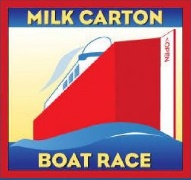 RE:	2020 Milk Carton Boat RaceWestmoreland Park, June 21 at 11 a.m. Due to your close proximity to Westmoreland Park, we would like to make you aware that the Milk Carton Boat Race will be held at the casting pond on Sunday, June 21, 2020. We would like to cordially invite you and your friends, family and neighbors to attend (or even participate in the race if you're feeling nautical).The Milk Carton Boat Race is a Portland Rose Festival sanctioned event and family-friendly community tradition dating back to 1973. The event will be produced by the Royal Rosarians and sponsored by the Oregon Dairy and Nutrition Council (formerly Diary Farmers of Oregon). The race features hand-made, human powered boats that float entirely by means of recycled milk cartons and jugs. Participation and admission are free.This event has been approved by Portland Parks and Recreation and the City of Portland, and we hope it does not inconvenience you in any way. After the race concludes with an early afternoon awards ceremony, the site will be mostly cleared by 4 p.m.You can learn more about the event and registration by visiting the Rose Festival website at http://www.royalrosarians.com/Page/milk-carton-boat-race. If you require any further information, please email me at the address listed below.Sincerely,Royal Rosariant.hofmann@comcast.net